PIAGAM PENGHARGAANNOMOR: W3-A/1260/KP.05.8/4/2022MEMBERIKAN APRESIASI KEPADAPENGADILAN AGAMA LUBUK BASUNGSEBAGAIPERINGKAT 4PENGADILAN AGAMA SEWILAYAH PENGADILAN TINGGI AGAMA PADANG DENGAN SKOR 99.784 DI KATEGORI VPADA RAPOR KINERJA PENANGANAN PERKARA SIPP PERIODE 8 APRIL 2022OLEH DIREKTORAT JENDERAL BADAN PERADILAN AGAMAMAHKAMAH AGUNG REPUBLIK INDONESIA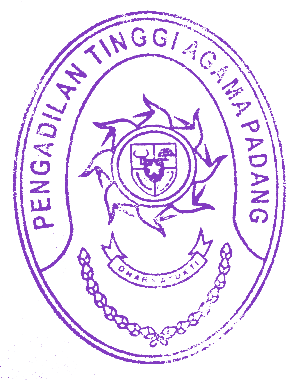 PADANG, 19 APRIL 2022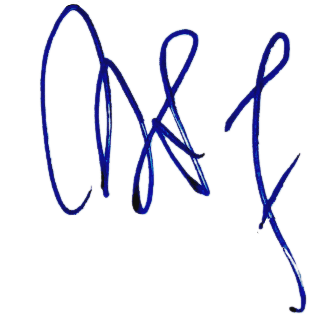 KETUA PENGADILAN TINGGI AGAMA PADANGDRS. H. ZEIN AHSAN, M.H.NIP. 195508261982031004